Механизация сельского хозяйстваТехническое обслуживание и ремонт сельскохозяйственных машинАулов, В. Ф. Износостойкие покрытия для лап культиваторов / В. Ф. Аулов, П. В. Лужных, А. Н. Строев // Сельский механизатор. - 2013. - № 12. - С. 40-41.Волков, Г. М. Ремонтные композиты для восстановления с.-х. техники / Г. М. Волков // Тракторы и сельхозмашины. - 2013. - № 12. - С. 44-45. - 2 табл.Установлено, что работоспособность изношенного оборудования и инфраструктуры предприятий любого профиля может быть обеспечена поставками всего трех марок отечественных расходных материалов холодной молекулярной сварки.Диагностика турбокомпрессоров на стенде КИ-5543 / А. П. Иншаков [и др.] // Сельский механизатор. - 2013. - № 12. - С. 39, 41.Ионов, П. А. Оценка технического состояния гидропривода ГСТ-112 / П. А. Ионов, А. В. Столяров // Сельский механизатор. - 2013. - № 12. - С. 36-37, 38.Ковалёв, Л. И. Определение категории сложности технического сервиса в животноводстве / Л. И. Ковалёв, И. Л. Ковалёв // Тракторы и сельхозмашины. - Тракторы и сельхозмашины. - 2013.Изложена методика определения категорий сложности технического обслуживания и ремонта машин и оборудования животноводства.Котин, А. В. Обеспечение точности ремонтно-технологического оборудования при восстановлении шпиндельных узлов полимерными композиционными материалами. / А. В. Котин, С. А. Ефанов // Тракторы и сельхозмашины. - 2013. - № 12. - С. 46-48. - 4 рис.Предлагается способ восстановления шпиндельных узлов станков токарной группы с применением полимерных материалов.Нагорский, Л. А. Экономичная установка для очистки отработанных масел / Л. А. Нагорский, С. М. Олдырев // Зерновое хозяйство России. - 2013. - № 6. - С. 68-71.В статье рассмотрен выбор оптимальной компоновки маслоочистительной установки для внутрихозяйственной очистки отработанного масла.Новая технология ремонта регулируемых гидронасосов / П. В. Сенин [и др.] // Сельский механизатор. - 2013. - № 12. - С. 42-43.Сенин, П. В. Комплексный подход к ремонту турбокомпрессоров / П. В. Сенин, А. Ю. Овчинников, В. В. Власкин // Сельский механизатор. - 2013. - № 12. - С. 34-35, 38.Фильтр-нагреватель для очистки дизельного топлива / Э. И. Удлер [и др.] // Сельский механизатор. - 2013. - № 11. - С. 36-37.Авторами получен патент РФ (RU 2112582CJ01Д29/48) на фильтр-нагреватель, устанавливаемый в штатный фильтр-отстойник (ШФО). Проведены усеченные испытания тракторов МТЗ-82 для оценки эффективности модернизированного фильтра-отстойника (МФО) по загрязненности и обводненности топлива в топливной системе.Механизация растениеводстваБеспалова, О. Н. Технология высева проросших семян арбузов пунктирно-гнездовым способом / О. Н. Беспалова, В. Г. Абезин // Тракторы и сельхозмашины. - 2013. - № 12. - С. 31-32.Разработана технология посева семян арбузов, включающая предпосевную обработку семенного материала электроактивированной водой, высев проросших семян новой конструкцией высевающего аппарата пунктирно-гнездовым способом.Булавин, С. А. Комплекс машин для возделывания кукурузы / С. А. Булавин, В. Н. Любин // Сельский механизатор. - 2013. - № 12. - С. 13, 17.Высевающий аппарат для подсолнечника / Н. И. Сёмушкин [и др.] // Сельский механизатор. - 2013. - № 11. - С. 12-13.В Казанском ГАУ разработан аппарат для пунктирного высева семян подсолнечника. Лабораторные испытания высевающего аппарата показали высокое качество распределения семян вдоль рядка, что подтверждается невысоким коэффициентом вариации, равным 23 %, тогда как для серийного высевающего аппарата он равен 36-47 %. Такая же зависимость наблюдается и по глубине заделки семян.Дмитриев, А. В. Шелушитель зерна гречихи с реверсивной декой / А. В. Дмитриев, Ф. Э. Кадырова, Д. Г. Федоров // Сельский механизатор. - 2013. - № 11. - С. 18-19.Предложена усовершенствованная конструкция шелушителя зерна гречихи с реверсной декой. Практическая значимость предлагаемого устройства заключается в том, что оно позволит исключить предварительное разделение зерна на фракции по геометрическим размерам, что даст возможность минимизировать состав технологического оборудования и увеличить эффективность шелушения зерна за счет воздействия на него комплекса сбалансированных сил.Домрачев, В. А. Модернизация сеялки точного высева для мелкосеменных культур / В. А. Домрачев, А. А. Кем, В. Л. Миклашевич // Вестник Российской академии сельскохозяйственных наук. - 2013. - № 5. - С. 71-73. - 2 рис.Разработана конструктивно-технологическая схема высева мелкосеменных культур на семена. Определены параметры диаметра отверстий и величины вакуума высевающего аппарата, а также разгортача, загортача сошниковой группы на примере сеялки СУПН-8 для обеспечения широкорядного гнездового посева.Заглубляющая способность дисковых борон и лущильщиков / Е. И. Трубилин [и др.] // Сельский механизатор. - 2013. - № 11. - С. 14-15, 19.Купряшкин, В. Ф. Самоходная малогабаритная фреза / В. Ф. Купряшкин // Сельский механизатор. - 2013. - № 12. - С. 4-5, 7.Для самоходных малогабаритных почвообрабатывающих машин (СМПФ) автором предложены варианты адаптивных конструкций машин. Они позволяют выбрать технологические параметры, а именно подачу на нож с бесступенчатым регулированием поступательной скорости движения.Никулин, А. В. Совершенствование цепочно-ложечного высаживающего аппарата картофелесажалки / А. В. Никулин // Аграрная наука. - 2013. - № 11. - С. 30-31. - рис, табл.Представлено описание работы и результаты лабораторных и полевых исследований работы модернизированного аппарата картофелесажалок марок Л-201, Л-202, Л-207 производства Республики Беларусь.Новые технологические средства для возделывания сои и зерновых культур на Дальнем Востоке / А. А. Цыбань [и др.] // Механизация и электрификация сельского хозяйства. - 2013. - № 5. - С. 10-12. - 2 табл.Представлены основные результаты исследований новых технических средств для возделывания сои и зерновых культур на Дальнем Востоке, а также экономические показатели эффективности в сравнении с базовой технологией.Норчаев, Ж. Р. Комбинированный подкапывающий рабочий орган / Ж. Р. Норчаев // Тракторы и сельхозмашины. - 2013. - № 11. - С. 17.Приведены результаты исследований подкапывающего рабочего органа картофелеуборочных машин в условиях пониженной влажности почвы.Нуриев, Л. М. Бороны с активными спирально-винтовыми рабочими органами / Л. М. Нуриев, А. А. Камалиев, С. М. Яхин // Сельский механизатор. - 2013. - № 11. - С. 10-11. - 3 рис.В статье представлены разработанные в Казанском ГАУ конструкции борон, относящиеся к машинам активного принципа действия. Они высококачественно обрабатывают поверхность почвы, выравнивают и прикатывают ее, исключают забивание РО растительными остатками.Овчинников, В. А. Посев семенников люцерны экспериментальным агрегатом / В. А. Овчинников, М. Н. Чаткин // Сельский механизатор. - 2013. - № 12. - С. 8-9.Проведены исследования работы сеялки ССТ-12Б, переоборудованной для посева мелкосеменных культур. Отличительная ее особенность - использование специализированных высевающих аппаратов. В полевых опытах установлена динамика появления всходов в зависимости от глубины заделки семян люцерны - на серых лесных  20 мм, а наибольшее количество всходов появилось на 10-й день. Оптимальная ширина междурядий равна 450 мм. Этому значению соответствует урожайность 356 кг/га.Ожерельев, В. Н. Адаптация зерноуборочного комбайна к работе с очесанным зерновым ворохом / В. Н. Ожерельев, В. В. Никитин, В. Д. Игнатов // Техника в сельском хозяйстве. - 2013. - № 6. - С. 5-7.Представлена схема молотильного устройства, адаптированного к параметрам вороха при уборке зерновых культур очесом растений на корню.Орудия для междурядной обработки / В. И. Курдюмов [и др.] // Сельский механизатор. - 2013. - № 12. - С. 16-17.Пархоменко, Г. Г. Агротехническая и энергетическая оценка почвообрабатывающих и посевных машин с трансформируемой конструкцией / Г. Г. Пархоменко, С. И. Камбулов, В. Б. Рыков // Механизация и электрификация сельского хозяйства. - 2013. - № 5. - С. 4-6. - 4 табл.Приведены результаты исследований по разработке почвообрабатывающих и посевных машин с трансформируемой конструкцией. Проанализированы данные, полученные в ходе государственных испытаний, по агротехнической и энергетической оценке опытных образцов машин.Плоская зубовая борона / Н. Е. Руденко [и др.] // Сельский механизатор. - 2013. - № 12. - С. 12.Савельев, А. П. Ультрамалообъемный комбинированный опрыскиватель / А. П. Савельев, А. Н. Обманкин // Сельский механизатор. - 2013. - № 12. - С. 10-11.Салахов, И. М. Энергосберегающий протравливатель семян / И. М. Салахов, Э. Г. Нуруллин // Сельский механизатор. - 2013. - № 11. - С. 16-17. Совершенствование безотвальной обработки почвы чизельным плугом-глубокорыхлителем / В. И. Хижняк [и др.] // Тракторы и сельхозмашины. - 2013. - № 11. - С. 14-16. - 3 рис.Обоснована целесообразность глубокой безотвальной обработки почвы в условиях юга России. Проанализированы недостатки современных плугов-глубокорыхлителей. Предложено усовершенствование их конструкции, позволяющее повысить эффективность обработки почвы. Приведены результаты сравнительных испытаний различных плугов-рыхлителей.Ямпилов, С. С. Условия разделения семян пшеницы и татарской гречихи на ленточном сепараторе / С. С. Ямпилов, Абидуев Ал. А., А. А. Абидуев // Сибирский вестник сельскохозяйственной науки. - 2013. - № 6. - С. 66-70. - 2 рис.Изложены результаты теоретических исследований по определению условий разделения семян пшеницы и семян сорного растения татарской гречихи на ленточном сепараторе.Механизация животноводстваВакуумные насосы доильных установок / Б. Г. Зиганшин [и др.] // Сельский механизатор. - 2013. - № 11. - С. 32-33.Основной элемент доильных установок, определяющий эффективность и надежность процесса, - вакуумная система, создающая и поддерживающая стабильный уровень вакуума. На кафедре машин и оборудования в агробизнесе Казанского ГАУ разработан двухроторный насос с циклоидным профилем роторов с внутренним сжатием газа, позволяющий снизить энергоемкость процесса.Винников, И. К. Управляемый вакуумный пульсатор пульсатор стойлового доильного аппарата / И. К. Винников, О. Н. Бахчевников // Механизация и электрификация сельского хозяйства. - 2013. - № 6. - С. 7--9. - 2 рис.Приведены схемы и характеристики пульсаторов для управления изменяющимися параметрами доения.Зверев, С. С. Уборка и транспортировка навоза при низких температурах / С. С. Зверев // Сельский механизатор. - 2013. - № 12. - С. 28-29.Испытание котла для сжигания подстилочно-помётной массы на птицефабриках / Д. Климов [и др.] // Птицеводство. - 2013. - № 11. - С. 33-36. - 7 рис.Разработана технология факельно-слоевого сжигания подстилочно-помётной массы и котел для реализации этой технологии. В ходе испытаний было выявлено, что концентрации вредных примесей в дымовых газах соответствуют стандартам. Котел позволяет эффективно и экологически чисто сжигать эти отходы и конвертировать их в тепловую энергию.Крючкова, Л. Г. Повышение эффективности технологии кормления свиней / Л. Г. Крючкова, С. М. Доценко // Механизация и электрификация сельского хозяйства. - 2013. - № 6. - С. 12-13.Николаев, В. Н. Вибрационный смеситель сыпучих кормов / В. Н. Николаев, Э. Н. Гайнуллин // Механизация и электрификация сельского хозяйства. - 2013. - № 6. - С. 10-11.Предложен вибросмеситель сыпучих кормов, повышающий степень однородности получаемой смеси и снижающей удельные энергозатраты.Курдюмов, В. И. Очистка и обеззараживание воды на фермах / В. И. Курдюмов, П. С. Твердунов // Сельский механизатор. - 2013. - № 12. - С. 26-27, 29.Перспективная технология приготовления и раздачи высокобелковых полнорационных кормовых смесей крупному рогатому скоту / Ю. Б. Курков [и др.] // Достижения науки и техники АПК. - 2013. - № 12. - С. 62-66. - 2 рис.Эффективный способ подготовки семян сои к скармливанию животным, позволяющий снизить содержание в них антипитательных веществ и энергоемкость процесса обработки, - проращивание. Разработана поточно-технологическая линия приготовления и раздачи рассыпных и прессованных многокомпонентных высокобелковых кормовых смесей с использованием пророщенных семян сои.Свинарев, И. Ю. Особенности технологического проектирования свиноводческих племенных предприятий / И. Ю. Свинарев, Н. В. Михайлов // Зоотехния. - 2013. - № 11. - С. 22-24. - 2 табл., 2 рис.В статье приведен анализ технологического процесса и оборудования племенных свиноводческих комплексов и их отличие от товарных. Приведен пример технологической модели нуклеуса на 600 свиноматок, который позволяет разводить три породы. Расчеты проведены с использованием составленной авторами компьютерной программы "Нуклеус". Определена производственная программа нуклеуса и потребность поголовья в свиноматках.Ульянов, В. М. Аппарат для доения коров при привязном содержании / В. М. Ульянов, Ю. Н. Карпов, Н. А. Медведев // Механизация и электрификация сельского хозяйства. - 2013. - № 5. - С. 12-14. - 2 рис.Предложена конструкция доильного аппарата с устройством защиты вымени от вредного воздействия вакуума.Фиялка, М. Д. Технолого-эксплуатационные характеристики модернизированных кормоприготовительных агрегатов / М. Д. Фиялка // Тракторы и сельхозмашины. - 2013. - № 12. - С. 19-22.Проведена сравнительная оценка технолого-эксплуатационных характеристик молотково-решетного и безрешетного агрегатов, оснащенных дозировочно-распределительными аппаратами, роторными рабочими органами и завихрителями-стабилизаторами продуктово-воздушного потока.Шацкий, В. Пластинчатые охладители воздуха водоиспарительного принципа действия / В. Шацкий, В. Гулевский, Е. Осипов // Птицеводство. - 2013. - № 12. - С. 25-27. - 5 рис.Охлаждение птицеводческих помещений в жаркое время года является одной из важнейших проблем птицеводства. В статье рассмотрены преимущества пластинчатых охладителей водоиспарительного принципа действия и эффективность их применения в птицеводческих хозяйствах.Яковлева, Н. Газовое оглушение индейки / Н. Яковлева // Животноводство России. - 2013. - № 12. - С. 27-28.Английская компания "Англия Аутлоу" разработала современное технологическое решение для навески птицы: систему предварительного оглушения индейки смесью газов, что позволяет легко подавать ее на убой. На всей логистической цепи полностью исключен контакт птицы с человеком. При этом система оглушения в контролируемой среде позволяет получать мясо более высокого качества, чем при электрическом методе.Транспортные и погрузочно-разгрузочные автомобилиНовое семейство транспортных средств социального назначения для сельских территорий / Т. Д. Доценидзе [и др.] // Тракторы и сельхозмашины. - 2013. - № 12. - С. 12-16.Предложен вариант художественного облика нового трехосного автомобиля, на базе которого может быть разработано семейство: автобус, пикап, автомобиль скорой помощи, автомобиль технической помощи и др.Электрификация, электроснабжение и энегообеспеченность сельского хозяйстваМикропроцессорное управление топливоподачей дизель-генератора / В. А. Агеев [и др.] // Тракторы и сельхозмашины. - 2013. - № 12. - С. 35-37. - 3 рис.Предложен микропроцессорный регулятор для топливного насоса высокого давления. Разработана и исследована математическая модель энергетической цепи дизель генератора с микропроцессорным регулятором дискретного типа. Приведены результаты исследования переходных процессов при единичных входных воздействиях в виде ступенчатого изменения момента нагрузки на валу дизеля.Сельскохозяйственные постройкиВаннамейкер, Л. Как избежать ошибок при устройстве системы вентиляции? / Л. Ваннамейкер // Свиноводство. - 2013. - № 8. - С. 29-31. - 2 табл.Компания HOG SLAT является крупнейшим в США производителем и поставщиком оборудования для свиноводства. Для оснащения свинокомплексов "под ключ" компания предлагает только самые первоклассные разработки и инжиниринг, которые реально проверены на практике и отлично себя зарекомендовали.Составитель: Л. М. Бабанина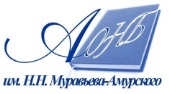 Государственное бюджетное учреждение культуры«Амурская областная научная библиотека имени Н.Н. Муравьева-Амурского